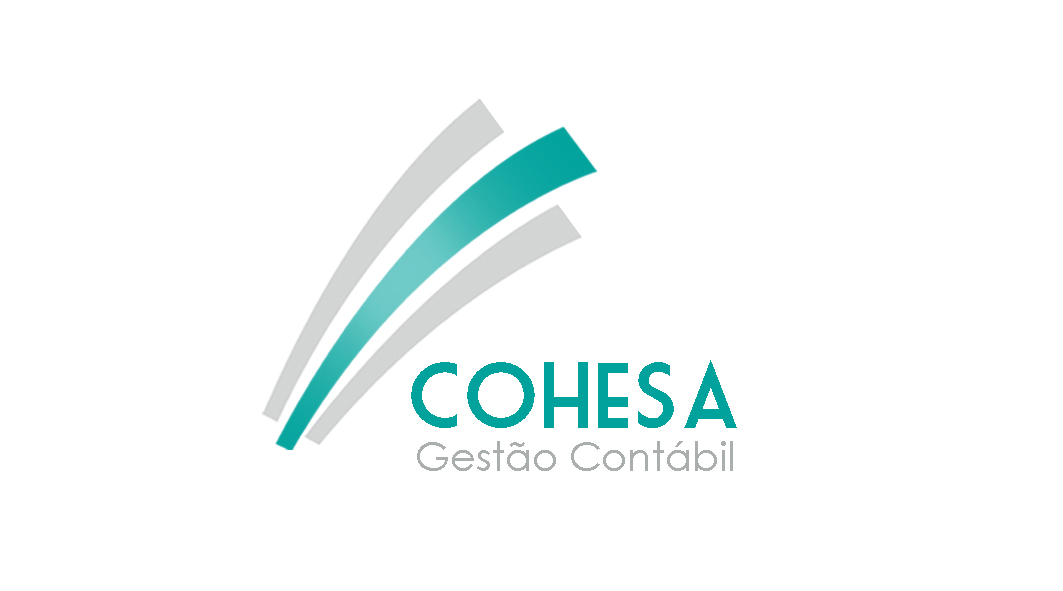                                           Comunicação para Admissão de Funcionário                                                                            SISTEMA DE GESTÃO DA QUALIDADE(Todos os dados devem ser preenchidos pelo responsável pela empresa, EM LETRA DE FORMA)1 - Dados Cadastrais do FuncionárioAssumo total responsabilidade pelas informações acima prestadas.Emde de 2012_______________________________________________                                                                                                                                                            Nome Legível2 - Documentos NecessáriosCARTEIRA DE TRABALHO1 FOTO 3 X 4LIVRO DE REGISTRO DE FUNCIONARIOSXÉROX(   ) IDENTIDADE(   ) CPF(   ) TITULO DE ELEITOR(   ) CARTÃO DO PIS(   ) COMPROVANTE DE ENDEREÇO(   ) CERTIDÃO DE NASCIMENTO DOS FILHOS MENORES DE 14 ANOS(   ) COMPROVANTE DE ESCOLARIDADE DOS FILHOS ENTRE 7 E  14 ANOS(   ) CARTÃO DE VACINA DOS FILHOS MENORES DE 5 ANOS(   ) CERTIDÃO DE CASAMENTO(   ) CERTIFICADO DE RESERVISTA(   ) CARTEIRA DE HABILITAÇÃO(   ) ATESTADO MEDICO ADMISSIONAL EXPEDIDO PELO MEDICO DO TRABALHO(   ) CARTEIRA DE TRABALHOEmpresa:Nome do FuncionárioNome do FuncionárioNome do FuncionárioNome do FuncionárioNome do FuncionárioNome do FuncionárioNome do FuncionárioNome do FuncionárioNome do FuncionárioNome do FuncionárioNome do FuncionárioNome do FuncionárioNome do FuncionárioNome do FuncionárioNome do FuncionárioNome do FuncionárioNome do FuncionárioNome do FuncionárioNome do FuncionárioNome do FuncionárioNome do FuncionárioNome do FuncionárioNome do FuncionárioNome do FuncionárioNome do FuncionárioNome do FuncionárioNome do FuncionárioNome do FuncionárioNome do FuncionárioNome do FuncionárioNome do FuncionárioNome do FuncionárioNome do FuncionárioData de NascimentoData de NascimentoData de NascimentoData de NascimentoData de NascimentoData de NascimentoData de NascimentoNatural deNatural deNatural deNatural deNatural deNatural deNatural deNatural deNatural deNatural deNatural deNatural deNatural deNatural deNatural deNatural deNatural deNacionalidadeNacionalidadeNacionalidadeNacionalidadeNacionalidadeNacionalidadeNacionalidadeNacionalidadeNacionalidadeNome da MãeNome da MãeNome da MãeNome da MãeNome da MãeNome da MãeNome da MãeNome da MãeNome da MãeNome da MãeNome da MãeNome da MãeNome da MãeNome da MãeNome da MãeNome da MãeNome da MãeNome da MãeNome da MãeNome da MãeNome da MãeNome da MãeNome da MãeNome da MãeNome da MãeNome da MãeNome da MãeNome da MãeNome da MãeNome da MãeNome da MãeNome da MãeNome da MãeNome do PaiNome do PaiNome do PaiNome do PaiNome do PaiNome do PaiNome do PaiNome do PaiNome do PaiNome do PaiNome do PaiNome do PaiNome do PaiNome do PaiNome do PaiNome do PaiNome do PaiNome do PaiNome do PaiNome do PaiNome do PaiNome do PaiNome do PaiNome do PaiNome do PaiNome do PaiNome do PaiNome do PaiNome do PaiNome do PaiNome do PaiNome do PaiNome do PaiCPFCPFCPFCarteira de IdentidadeCarteira de IdentidadeCarteira de IdentidadeCarteira de IdentidadeCarteira de IdentidadeCarteira de IdentidadeCarteira de IdentidadeCarteira de IdentidadeCarteira de IdentidadeCarteira de IdentidadeCarteira de IdentidadeCarteira de IdentidadeCarteira de IdentidadeTítulo de EleitorTítulo de EleitorTítulo de EleitorTítulo de EleitorTítulo de EleitorTítulo de EleitorTítulo de EleitorTítulo de EleitorTítulo de EleitorTítulo de EleitorTítulo de EleitorTítulo de EleitorTítulo de EleitorTítulo de EleitorTítulo de EleitorTítulo de EleitorTítulo de EleitorNºNºNºNºNºNºNºNºNºExpedidorExpedidorData de EmissãoData de EmissãoData de EmissãoData de EmissãoData de EmissãoNºNºNºNºNºNºNºNºNºNºZonaZonaZonaZonaZonaSeçãoSeçãoCTPS - Carteira do Trabalho e Previdência SocialCTPS - Carteira do Trabalho e Previdência SocialCTPS - Carteira do Trabalho e Previdência SocialCTPS - Carteira do Trabalho e Previdência SocialCTPS - Carteira do Trabalho e Previdência SocialCTPS - Carteira do Trabalho e Previdência SocialCTPS - Carteira do Trabalho e Previdência SocialCTPS - Carteira do Trabalho e Previdência SocialCTPS - Carteira do Trabalho e Previdência SocialCTPS - Carteira do Trabalho e Previdência SocialCTPS - Carteira do Trabalho e Previdência SocialCTPS - Carteira do Trabalho e Previdência SocialPIS - Programa de Integração SocialPIS - Programa de Integração SocialPIS - Programa de Integração SocialPIS - Programa de Integração SocialPIS - Programa de Integração SocialPIS - Programa de Integração SocialPIS - Programa de Integração SocialPIS - Programa de Integração SocialPIS - Programa de Integração SocialPIS - Programa de Integração SocialPIS - Programa de Integração SocialPIS - Programa de Integração SocialPIS - Programa de Integração SocialCarteira de HabilitaçãoCarteira de HabilitaçãoCarteira de HabilitaçãoCarteira de HabilitaçãoCarteira de HabilitaçãoCarteira de HabilitaçãoCarteira de HabilitaçãoCarteira de HabilitaçãoNºSérieSérieSérieSérieUFUFUFData de EmissãoData de EmissãoData de EmissãoData de EmissãoNºNºNºNºNºNºNºNºData de CadastramentoData de CadastramentoData de CadastramentoData de CadastramentoData de CadastramentoNºNºNºNºNºNºNºCategoriaEstado CivilEstado CivilEstado CivilEstado CivilEscolaridadeEscolaridadeEscolaridadeEscolaridadeEscolaridadeEscolaridadeEscolaridadeEscolaridadeEscolaridadeEscolaridadeEscolaridadeRaça / CorRaça / CorRaça / CorRaça / CorCertificado de ReservistaCertificado de ReservistaCertificado de ReservistaCertificado de ReservistaCertificado de ReservistaCertificado de ReservistaCertificado de ReservistaCertificado de ReservistaCertificado de ReservistaCertificado de ReservistaCertificado de ReservistaCertificado de ReservistaCertificado de ReservistaCertificado de ReservistaNº:Nº:Nº:Nº:Cat.:Nome da Esposa / CompanheiraNome da Esposa / CompanheiraNome da Esposa / CompanheiraNome da Esposa / CompanheiraNome da Esposa / CompanheiraNome da Esposa / CompanheiraNome da Esposa / CompanheiraNome da Esposa / CompanheiraNome da Esposa / CompanheiraNome da Esposa / CompanheiraNome da Esposa / CompanheiraNome da Esposa / CompanheiraNome da Esposa / CompanheiraNome da Esposa / CompanheiraNome da Esposa / CompanheiraNome da Esposa / CompanheiraNome da Esposa / CompanheiraNome da Esposa / CompanheiraNome da Esposa / CompanheiraNome da Esposa / CompanheiraNome da Esposa / CompanheiraNome da Esposa / CompanheiraNome da Esposa / CompanheiraNome da Esposa / CompanheiraData de NascimentoData de NascimentoData de NascimentoData de NascimentoData de NascimentoData de NascimentoData de NascimentoData de NascimentoData de Nascimento/           //           //           //           //           //           //           //           //           /EndereçoEndereçoEndereçoEndereçoEndereçoEndereçoEndereçoEndereçoEndereçoEndereçoEndereçoEndereçoEndereçoEndereçoEndereçoEndereçoEndereçoNºNºNºNºNºComplementoComplementoComplementoComplementoComplementoCEPCEPCEPCEPCEPCEPBairroBairroBairroBairroBairroBairroBairroBairroBairroBairroBairroBairroBairroCidadeCidadeCidadeCidadeCidadeCidadeCidadeCidadeCidadeCidadeCidadeCidadeCidadeCidadeCidadeCidadeCidadeUFUFUFCargoCargoCargoCargoCargoCargoCargoCargoCargoCargoCBO (não preencher)CBO (não preencher)CBO (não preencher)CBO (não preencher)Data de AdmissãoData de AdmissãoData de AdmissãoData de AdmissãoData de AdmissãoData de AdmissãoData de AdmissãoSalárioSalárioSalárioSalárioSalárioSalárioSalárioSalárioSalárioSalárioSalárioSalárioContrato de ExperiênciaContrato de ExperiênciaHorário de TrabalhoHorário de TrabalhoHorário de TrabalhoHorário de TrabalhoHorário de TrabalhoHorário de TrabalhoHorário de TrabalhoHorário de TrabalhoHorário de TrabalhoHorário de TrabalhoHorário de TrabalhoHorário de TrabalhoHorário de TrabalhoHorário de TrabalhoHorário de TrabalhoHorário de TrabalhoHorário de TrabalhoHorário de TrabalhoIntervaloIntervaloIntervaloIntervaloIntervaloIntervaloIntervaloIntervaloIntervaloIntervaloIntervaloIntervaloIntervaloDescansoDescansoDescansoDescansoDescansoDescansoHorário de SábadoHorário de SábadoHorário de SábadoHorário de SábadoHorário de SábadoHorário de SábadoHorário de SábadoHorário de SábadoHorário de SábadoHorário de SábadoHorário de SábadoHorário de SábadoVale-TransporteVale-TransporteVale-TransporteVale-TransporteVale-TransporteVale-TransporteVale-TransporteVale-TransporteVale-TransporteVale-TransporteVale-TransporteVale-TransporteVale-TransporteVale-TransporteVale-TransporteDe                             àsDe                             àsDe                             àsDe                             àsDe                             àsDe                             àsDe                             àsDe                             àsDe                             àsDe                             àsDe                             àsDe                             às(  ) Sim                      (   ) Não(  ) Sim                      (   ) Não(  ) Sim                      (   ) Não(  ) Sim                      (   ) Não(  ) Sim                      (   ) Não(  ) Sim                      (   ) Não(  ) Sim                      (   ) Não(  ) Sim                      (   ) Não(  ) Sim                      (   ) Não(  ) Sim                      (   ) Não(  ) Sim                      (   ) Não(  ) Sim                      (   ) Não(  ) Sim                      (   ) Não(  ) Sim                      (   ) Não(  ) Sim                      (   ) NãoInformações Complementares FILHOS DEPENDENTESInformações Complementares FILHOS DEPENDENTESInformações Complementares FILHOS DEPENDENTESInformações Complementares FILHOS DEPENDENTESInformações Complementares FILHOS DEPENDENTESInformações Complementares FILHOS DEPENDENTESInformações Complementares FILHOS DEPENDENTESInformações Complementares FILHOS DEPENDENTESInformações Complementares FILHOS DEPENDENTESInformações Complementares FILHOS DEPENDENTESInformações Complementares FILHOS DEPENDENTESInformações Complementares FILHOS DEPENDENTESInformações Complementares FILHOS DEPENDENTESInformações Complementares FILHOS DEPENDENTESInformações Complementares FILHOS DEPENDENTESInformações Complementares FILHOS DEPENDENTESInformações Complementares FILHOS DEPENDENTESInformações Complementares FILHOS DEPENDENTESInformações Complementares FILHOS DEPENDENTESInformações Complementares FILHOS DEPENDENTESInformações Complementares FILHOS DEPENDENTESInformações Complementares FILHOS DEPENDENTESInformações Complementares FILHOS DEPENDENTESInformações Complementares FILHOS DEPENDENTESInformações Complementares FILHOS DEPENDENTESInformações Complementares FILHOS DEPENDENTESInformações Complementares FILHOS DEPENDENTESInformações Complementares FILHOS DEPENDENTESInformações Complementares FILHOS DEPENDENTESInformações Complementares FILHOS DEPENDENTESInformações Complementares FILHOS DEPENDENTESInformações Complementares FILHOS DEPENDENTESInformações Complementares FILHOS DEPENDENTES